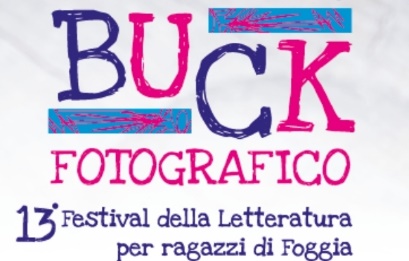 MODULO DI PRENOTAZIONE SCUOLA DELL’INFANZIA/PRIMARIA/SECONDARIA DI PRIMO GRADO Istituto: Indirizzo: Tel. scuola: Nome dell’insegnante referente: Tel.: Email: ATTIVITÀ BUCKGiorno__________________ Ora_________________ Titolo laboratorio/incontro/spettacolo: N. studenti: Sezione/Classe: N. insegnanti accompagnatoriSegreteria Buck Festival tel.: 0881.706448 email: segreteriabuck@lamagnacapitana.it □ Autorizzo al trattamento dei miei dati personali ai sensi del D. L. 30 giugno 2003 n. 196 e all'utilizzo del materiale da me fornito nell'ambito delle iniziative promosse dal Buck Festival.